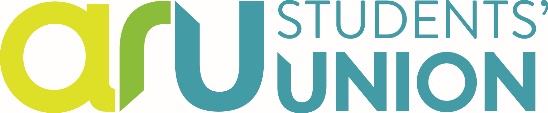 Executive Committee1pm-3pm, 31 May 2017Welcome, apologies and absencesLeigh RooneyMinutes of the last meetingLeigh RooneyEC74/17Terms of referenceAn update on the membershipMegan BennettEC75/17Executive Officer reportsPresidentLeigh RooneyEC76/17Education OfficerGrace AndersonEC77/17Welfare OfficerKathryn YoungerEC78/17Activities Officer (Cambridgeshire)Jamie SmithEC79/17Activities Officer (Essex)Precious NwanzeEC80/17CampaignsLet’s be honestAn update on the priority campaignGrace AndersonVerbalIdeasAn update on the implementation of ideasAllEC81/17PoliciesAn update on the implementation of policiesAllEC82/17-EC9517BudgetAn update on the budget and an opportunity to consider any requestsLeigh RooneyCampaign Rep reportsFaculty Rep reportsPGR Rep reportsAn opportunity for all representatives to discuss their campaignsAllAllAllAOBDate of next meeting10-1pm, Wednesday 28 June10-1pm, Wednesday 28 June10-1pm, Wednesday 28 June